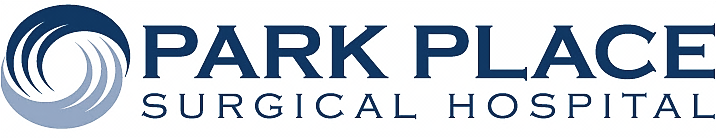 Proficiency of Language Assistance ServicesATENCIÓN:  si habla español, tiene a su disposición servicios gratuitos de asistencia lingüística.  Llame al 1-877-696-6775.ATTENTION :  Si vous parlez français, des services d'aide linguistique vous sont proposés gratuitement.  Appelez le 1-877-696-6775.CHÚ Ý:  Nếu bạn nói Tiếng Việt, có các dịch vụ hỗ trợ ngôn ngữ miễn phí dành cho bạn.  Gọi số 1-877-696-6775.注意：如果您使用繁體中文，您可以免費獲得語言援助服務。請致電 1-877-696-6775。ملحوظة:  إذا كنت تتحدث اذكر اللغة، فإن خدمات المساعدة اللغوية تتوافر لك بالمجان.  اتصل برقم 1-877-696-6775(رقم هاتف الصم والبكم:.PAUNAWA:  Kung nagsasalita ka ng Tagalog, maaari kang gumamit ng mga serbisyo ng tulong sa wika nang walang bayad.  Tumawag sa 1-877-696-6775 .주의:  한국어를 사용하시는 경우, 언어 지원 서비스를 무료로 이용하실 수 있습니다.  1-877-696-6775 번으로 전화해 주십시오.ATENÇÃO:  Se fala português, encontram-se disponíveis serviços linguísticos, grátis.  Ligue para 1-877-696-6775.ໂປດ​ຊາບ: ຖ້າ​ວ່າ ທ່ານ​ເວົ້າ​ພາ​ສາ ລາວ, ການ​ບໍ​ລິ​ການ​ຊ່ວຍ​ເຫຼືອ​ດ້ານ​ພາ​ສາ, ໂດຍບໍ່​ເສັຽ​ຄ່າ, ແມ່ນມີ​ພ້ອມໃຫ້​ທ່ານ. ໂທ​ຣ 1-877-696-6775 注意事項：日本語を話される場合、無料の言語支援をご利用いただけます。1-877-696-6775まで、お電話にてご連絡ください。خبردار: اگر آپ اردو بولتے ہیں، تو آپ کو زبان کی مدد کی خدمات مفت میں دستیاب ہیں ۔ کال کریں 1-877-696-6775ACHTUNG:  Wenn Sie Deutsch sprechen, stehen Ihnen kostenlos sprachliche Hilfsdienstleistungen zur Verfügung.  Rufnummer: 1-877-696-6775.توجه: اگر به زبان فارسی گفتگو می کنید، تسهیلات زبانی بصورت رایگان برای شما فراهم می باشد. با 877-696-6775 1- تماس بگیرید.ВНИМАНИЕ:  Если вы говорите на русском языке, то вам доступны бесплатные услуги перевода.  Звоните 1-877-696-6775.เรียน:  ถ้าคุณพูดภาษาไทยคุณสามารถใช้บริการช่วยเหลือทางภาษาได้ฟรี  โทร 1-877-696-6775.